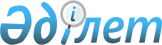 Аудандық мәслихаттың 2019 жылғы 30 желтоқсандағы № 343-VI "2020-2022 жылдарға арналған Мақат, Доссор кенттерінің және Бәйгетөбе ауылдық округінің бюджеттері туралы" шешіміне өзгерістер енгізу туралыАтырау облысы Мақат аудандық мәслихатының 2020 жылғы 18 маусымдағы № 436-VI шешімі. Атырау облысының Әділет департаментінде 2020 жылғы 29 маусымда № 4679 болып тіркелді
      Қазақстан Республикасының 2008 жылғы 4 желтоқсандағы Бюджет кодексінің 109-1 бабына, "Қазақстан Республикасындағы жергілікті мемлекеттік басқару және өзін-өзі басқару туралы" Қазақстан Республикасының 2001 жылғы 23 қаңтардағы Заңының 6 бабы 1 тармағы 1) тармақшасына сәйкес және аудан әкімдігінің 2020–2022 жылдарға арналған Мақат, Доссор кенттерінің және Бәйгетөбе ауылдық округінің бюджеттерін нақтылау туралы ұсынысын қарап, аудандық мәслихат ШЕШІМ ҚАБЫЛДАДЫ:
      1. Аудандық мәслихаттың 2019 жылғы 30 желтоқсандағы № 343-VI "2020-2022 жылдарға арналған Мақат, Доссор кенттерінің және Бәйгетөбе ауылдық округінің бюджеттері туралы" шешіміне (нормативтік құқықтық актілерді мемлекеттік тіркеу тізілімінде № 4577 санымен тіркелген, 2020 жылғы 20 қаңтарда Қазақстан Республикасы нормативтік құқықтық актілердің эталондық бақылау банкінде жарияланған) келесі өзгерістер енгізілсін:
      1) 1 тармақтың:
      1) тармақшасында:
      "435 710" сандары "521 374" сандарымен ауыстырылсын;
      "396 460" сандары "491 792" сандарымен ауыстырылсын.
      2) тармақшасында:
      "435 710" сандары "521 374" сандарымен ауыстырылсын.
      2 тармақтың:
      1) тармақшасында:
      "275 128" сандары "361 688" сандарымен ауыстырылсын;
      "244 828" сандары "327 697" сандарымен ауыстырылсын.
      2) тармақшасында:
      "275 128" сандары "361 688" сандарымен ауыстырылсын.
      3 тармақтың:
      1) тармақшасында:
      "25 186" сандары "30 941" сандарымен ауыстырылсын;
      "20 186" сандары "27 941" сандарымен ауыстырылсын.
      2) тармақшасында:
      "25 186" сандары "30 941" сандарымен ауыстырылсын.
      2) 5 тармақ алынып тасталсын.
      2. Көрсетілген шешімнің № 1, № 4, № 7 қосымшалары осы шешімнің № 1, № 2, № 3 қосымшаларына сәйкес жаңа редакцияда мазмұндалсын.
      3. Осы шешімнің орындалуын бақылау аудандық мәслихаттың экономика мен бюджет, өнеркәсіп, кәсіпкерлікті дамыту және заңдылықты сақтау жөніндегі тұрақты комиссиясына (А. Қабдолов) жүктелсін.
      4. Осы шешім 2020 жылдың 1 қаңтарынан бастап қолданысқа енгізіледі 2020 жылға арналған Макат кентінің бюджеті 2020 жылға арналған Доссор кентінің бюджеті 2020 жылға арналған арналған Бәйгетөбе ауылдық округінің бюджеті
					© 2012. Қазақстан Республикасы Әділет министрлігінің «Қазақстан Республикасының Заңнама және құқықтық ақпарат институты» ШЖҚ РМК
				
      Сессия төрағасы

Ж. Тажибаев

      Мәслихат хатшысы

К. Исмагулов
2020 жылғы 18 маусымы № 436-VI шешіміне 1 қосымша2019 жылғы 30 желтоқсандағы аудандық мәслихаттың № 343-VI шешіміне № 1 қосымша
Санаты
Санаты
Санаты
Санаты
Сомасы (мың теңге)
Сыныбы
Сыныбы
Сыныбы
Сомасы (мың теңге)
Ішкі сыныбы
Ішкі сыныбы
Сомасы (мың теңге)
Атауы
Сомасы (мың теңге)
1
2
3
4
5
І. Кірістер
521374
1
Салықтық түсімдері
25600
01
Табыс салығы
7400
2
Жеке табыс салығы
7400
04
Меншікке салынатын салықтар
18200
1
Мүлікке салынатын салықтар
50
3
Жерсалығы
400
4
Көлік құралдарына салынатын салық
17750
4
Трансферттердің түсімдері
491792
02
Мемлекеттік басқарудың жоғарғы тұрған органдарынан түсетін трансферттер
491792
3
Ауданның (облыстық маңызы бар қаланың) бюджетінен трансферттер
491792
8
Бюджет қаражаты қалдықтарының қозғалысы
3982
01
Бюджет қаражаты қалдықтары
3982
1
Бюджет қаражатының бос қалдықтары
3982
Функционалдық топ
Функционалдық топ
Функционалдық топ
Функционалдық топ
Функционалдық топ
Сомасы (мың теңге)
Кіші функция
Кіші функция
Кіші функция
Кіші функция
Сомасы (мың теңге)
Бюджеттік бағдарламалардың әкiмшiсi
Бюджеттік бағдарламалардың әкiмшiсi
Бюджеттік бағдарламалардың әкiмшiсi
Сомасы (мың теңге)
Бағдарлама
Бағдарлама
Сомасы (мың теңге)
Атауы
Сомасы (мың теңге)
ІІ. Шығындар
521374
01
Жалпы сипаттағы мемлекеттік қызметтер
66805
1
Мемлекеттiк басқарудың жалпы функцияларын орындайтын өкiлдi, атқарушы және басқа органдар
66805
124
Аудандық маңызы бар қала, кент, ауыл, ауылдық округ әкімінің аппараты
66805
001
Аудандық маңызы бар қала, кент, ауыл, ауылдық округ әкімінің қызметін қамтамасыз ету жөніндегі қызметтер
66805
04
Білім беру
404915
1
Мектепке дейінгі тәрбие және оқыту
401115
124
Аудандық маңызы бар қала, кент, ауыл, ауылдық округ әкімінің аппараты
401115
004
Мектепке дейінгі тәрбиелеу және оқыту және мектепке дейінгі тәрбиелей және оқыту ұйымдарында медициналық қызмет көрсетуді ұйымдастыру
401115
2
Бастауыш, негізгі орта жәнежалпы орта білім беру
3800
124
Аудандық маңызы бар қала, кент, ауыл, ауылдық округ әкімінің аппараты
3800
005
Ауылдық жерлерде оқушыларды жақын жердегі мектепке дейін тегін алып баруды және одан алып қайтаруды ұйымдастыру
3800
06
Әлеуметтік көмек және әлеуметтік қамсыздандыру
154
2
Әлеуметтік көмек
154
124
Аудандық маңызы бар қала, кент, ауыл, ауылдық округ әкімінің аппараты
154
003
Мұқтаж азаматтарға үйінде әлеуметтік көмек көрсету
154
07
Тұрғын үй-коммуналдық шаруашылық
46500
3
Елді-мекендерді көркейту
46500
124
Аудандық маңызы бар қала, кент, ауыл, ауылдық округ әкімінің аппараты
46500
008
Елді мекендердегі көшелерді жарықтандыру
27000
009
Елді мекендердің санитариясын қамтамасыз ету
6500
011
Елді мекендерді абаттандыру мен көгалдандыру
13000
13
Басқалар
3000
9
Басқалар
3000
124
Аудандық маңызы бар қала, кент, ауыл, ауылдық округ әкімінің аппараты
3000
040
Өңірлерді дамытудың 2020 жылға дейінгі бағдарламасы шеңберінде өңірлерді экономикалық дамытуға жәрдемдесу бойынша шараларды іске асыруға ауылдық елді мекендерді жайластыруды шешуге арналған іс-шараларды іске асыру
30002020 жылғы 18 маусымы № 436-VI шешіміне 2 қосымша2019 жылғы 30 желтоқсандағы аудандық мәслихаттың № 343-VI шешіміне № 4 қосымша
Санаты
Санаты
Санаты
Санаты
Сомасы (мың теңге)
Сыныбы
Сыныбы
Сыныбы
Сомасы (мың теңге)
Ішкі сыныбы
Ішкі сыныбы
Сомасы (мың теңге)
Атауы
Сомасы (мың теңге)
1
2
3
4
5
І. Кірістер
361688
1
Салықтық түсімдері
28953
01
Табыс салығы
10000
2
Жеке табыс салығы
10000
04
Меншікке салынатын салықтар
18953
1
Мүлікке салынатын салықтар
50
3
Жер салығы
1300
4
Көлік құралдарына салынатын салық
17603
2
Салықтық емес түсімдер
18
02
Мемлекеттік бюджеттен қаржыландырылатын мемлекеттік мекемелердің тауарларды (жұмыстарды, қызметтерді) өткізуден түсетін түсімдер
18
1
Мемлекеттік бюджеттен қаржыландырылатын мемлекеттік мекемелердің тауарларды (жұмыстарды, қызметтерді) өткізуден түсетін түсімдер
18
4
Трансферттердің түсімдері
327697
02
Мемлекеттік басқарудың жоғарғы тұрған органдарынан түсетін трансферттер
327697
3
Ауданның (облыстық маңызы бар қаланың) бюджетінен трансферттер
327697
8
Бюджет қаражаты қалдықтарының қозғалысы
5020
01
Бюджет қаражаты қалдықтары
5020
1
Бюджет қаражатының бос қалдықтары
5020
Функционалдық топ
Функционалдық топ
Функционалдық топ
Функционалдық топ
Функционалдық топ
Сомасы (мың теңге)
Кіші функция
Кіші функция
Кіші функция
Кіші функция
Сомасы (мың теңге)
Бюджеттік бағдарламалардың әкiмшiсi
Бюджеттік бағдарламалардың әкiмшiсi
Бюджеттік бағдарламалардың әкiмшiсi
Сомасы (мың теңге)
Бағдарлама
Бағдарлама
Сомасы (мың теңге)
Атауы
Сомасы (мың теңге)
ІІ. Шығындар
361688
01
Жалпы сипаттағы мемлекеттік қызметтер
59854
1
Мемлекеттiк басқарудың жалпы функцияларын орындайтын өкiлдi, атқарушы және басқа органдар
59854
124
Аудандық маңызы бар қала, кент, ауыл, ауылдық округ әкімінің аппараты
59854
001
Аудандық маңызы бар қала, кент, ауыл, ауылдық округ әкімінің қызметін қамтамасыз ету жөніндегі қызметтер
59854
04
Білім беру
251126
1
Мектепке дейінгі тәрбие және оқыту
251126
124
Аудандық маңызы бар қала, кент, ауыл, ауылдық округ әкімінің аппараты
251126
004
Мектепке дейінгі тәрбиелеу және оқыту және мектепке дейінгі тәрбиелей және оқыту ұйымдарында медициналық қызмет көрсетуді ұйымдастыру
251126
06
Әлеуметтік көмек және әлеуметтік қамсыздандыру
708
2
Әлеуметтік көмек
708
124
Аудандық маңызы бар қала, кент, ауыл, ауылдық округ әкімінің аппараты
708
003
Мұқтаж азаматтарға үйінде әлеуметтік көмек көрсету
708
07
Тұрғын үй-коммуналдық шаруашылық
47000
3
Елді-мекендерді көркейту
47000
124
Аудандық маңызы бар қала, кент, ауыл, ауылдық округ әкімінің аппараты
47000
008
Елді мекендердегі көшелерді жарықтандыру
18500
009
Елді мекендердің санитариясын қамтамасыз ету
3000
011
Елді мекендерді абаттандыру мен көгалдандыру
25500
13
Басқалар
3000
9
Басқалар
3000
124
Аудандық маңызы бар қала, кент, ауыл, ауылдық округ әкімінің аппараты
3000
040
Өңірлерді дамытудың 2020 жылға дейінгі бағдарламасы шеңберінде өңірлерді экономикалық дамытуға жәрдемдесу бойынша шараларды іске асыруға ауылдық елді мекендерді жайластыруды шешуге арналған іс-шараларды іске асыру
30002020 жылғы 18 маусымы № 436-VI шешіміне 3 қосымша2019 жылғы 30 желтоқсандағы аудандық мәслихаттың № 343-VI шешіміне № 7 қосымша
Санаты
Санаты
Санаты
Санаты
Сомасы (мың теңге)
Сыныбы
Сыныбы
Сыныбы
Сомасы (мың теңге)
Ішкі сыныбы
Ішкі сыныбы
Сомасы (мың теңге)
Атауы
Сомасы (мың теңге)
1
2
3
4
5
І. Кірістер
30941
1
Салықтық түсімдері
3000
01
Табыс салығы
25
2
Жеке табыс салығы
25
04
Меншікке салынатын салықтар
2975
1
Мүлікке салынатын салықтар
3
3
Жер салығы
7
4
Көлік құралдарына салынатын салық
2965
4
Трансферттердің түсімдері
27941
02
Мемлекеттік басқарудың жоғарғы тұрған органдарынан түсетін трансферттер
27941
3
Ауданның (облыстық маңызы бар қаланың) бюджетінен трансферттер
27941
Функционалдық топ
Функционалдық топ
Функционалдық топ
Функционалдық топ
Функционалдық топ
Сомасы (мың теңге)
Кіші функция
Кіші функция
Кіші функция
Кіші функция
Сомасы (мың теңге)
Бюджеттік бағдарламалардың әкiмшiсi
Бюджеттік бағдарламалардың әкiмшiсi
Бюджеттік бағдарламалардың әкiмшiсi
Сомасы (мың теңге)
Бағдарлама
Бағдарлама
Сомасы (мың теңге)
Атауы
Сомасы (мың теңге)
ІІ. Шығындар
01
Жалпы сипаттағы мемлекеттік қызметтер
30941
1
Мемлекеттiк басқарудың жалпы функцияларын орындайтын өкiлдi, атқарушы және басқа органдар
28941
124
Аудандық маңызы бар қала, кент, ауыл, ауылдық округ әкімінің аппараты
28941
001
Аудандық маңызы бар қала, кент, ауыл, ауылдық округ әкімінің қызметін қамтамасыз ету жөніндегі қызметтер
28941
07
Тұрғын үй-коммуналдық шаруашылық
2000
3
Елді-мекендерді көркейту
2000
124
Аудандық маңызы бар қала, кент, ауыл, ауылдық округ әкімінің аппараты
2000
008
Елді мекендердегі көшелерді жарықтандыру
1500
011
Елді мекендерді абаттандыру мен көгалдандыру
500